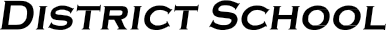 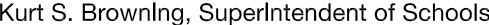 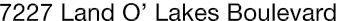 Finance Services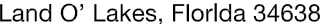 Joanne Millovitsch, Director of Finance813/ 794-2268	727/ 774-2268352/ 524-2268	Fax:  813/ 794-2266 e-mail:  jmillovi@pasco.k12.fl.usMEMORANDUMDate:	September 19, 2013To:	School Board MembersFrom:    Joanne Millovitsch, Director of Finance ServicesRe:	Attached Warrant List for the September 17, 2013Please review the current computerized list. These totals include computer generated, handwritten and cancelled checks.Warrant numbers 867522-867809 .................................................................................................$3,016,609.34Amounts disbursed in Fund 1100 .......................................................................................................487,755.61Amounts disbursed in Fund 3101 .........................................................................................................13,594.00Amounts disbursed in Fund 3708 ...........................................................................................................9,947.66Amounts disbursed in Fund 3709 .........................................................................................................60,215.95Amounts disbursed in Fund 3710 .......................................................................................................144,939.54Amounts disbursed in Fund 3711 .........................................................................................................94,244.46Amounts disbursed in Fund 3712..........................................................................................................60,638.00Amounts disbursed in Fund 3713..........................................................................................................71,022.06Amounts disbursed in Fund 3714 .........................................................................................................96,021.69Amounts disbursed in Fund 3900 .......................................................................................................170,288.28Amounts disbursed in Fund 3902 ..............................................................................................................682.00Amounts disbursed in Fund 3903 .......................................................................................................427,932.57Amounts disbursed in Fund 3904 ..............................................................................................................816.86Amounts disbursed in Fund 4100 .......................................................................................................449,778.25Amounts disbursed in Fund 4210 .......................................................................................................142,673.96Amounts disbursed in Fund 4220 ...........................................................................................................2,307.94Amounts disbursed in Fund 4340 ..............................................................................................................825.00Amounts disbursed in Fund 7111 .......................................................................................................220,932.45Amounts disbursed in Fund 7130 ..............................................................................................................546.00Amounts disbursed in Fund 7921 ........................................................................................................453031.77Amounts disbursed in Fund 7922 .........................................................................................................47,942.60Amounts disbursed in Fund 7923 .........................................................................................................19,714.05Amounts disbursed in Fund 7940 ..............................................................................................................299.36Amounts disbursed in Fund 9210 .........................................................................................................40,459.28Confirmation of the approval of the September 17 warrants will be requested at the October 1, 2013School Board meeting.